Ćwiczenia logopedyczne 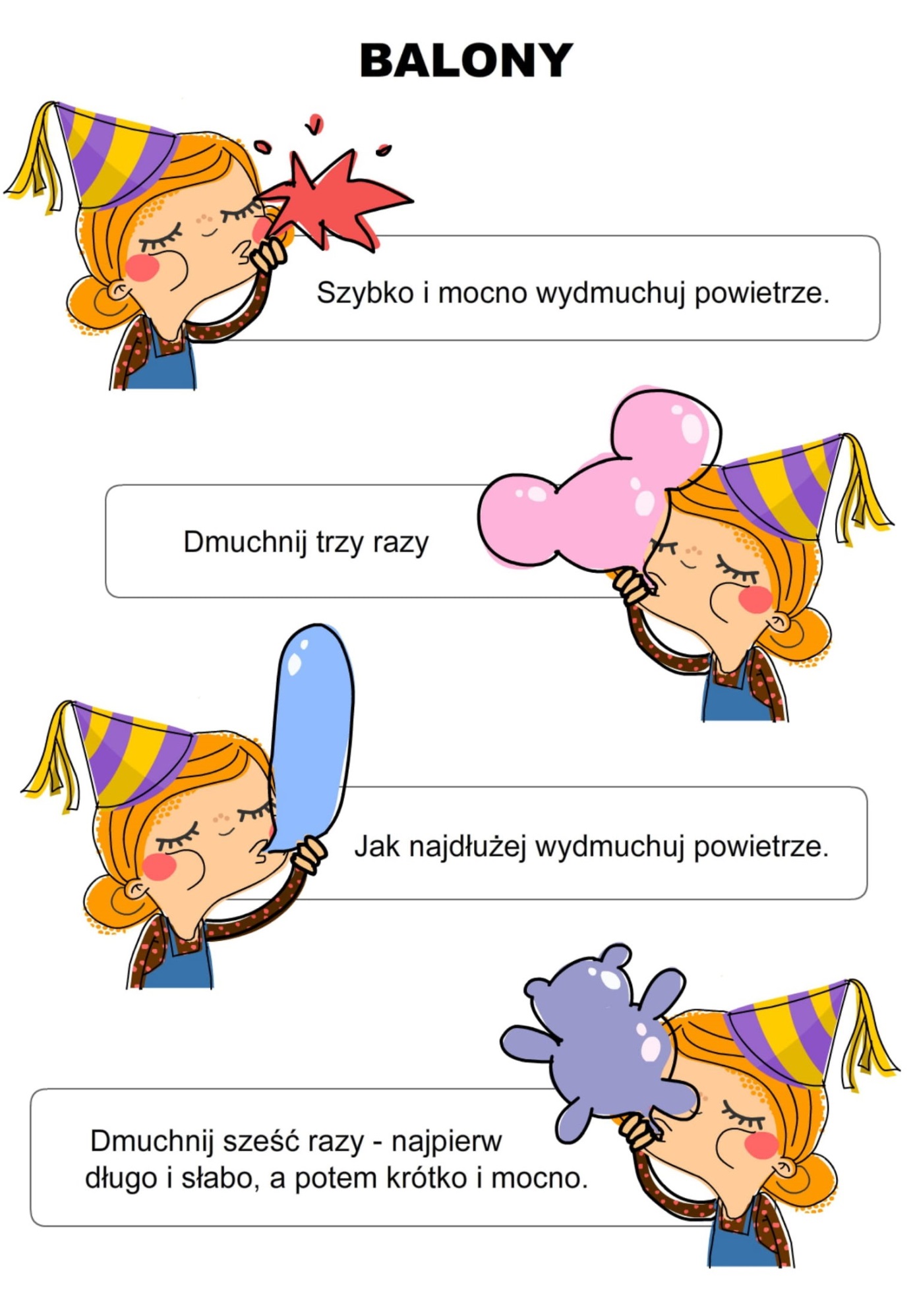 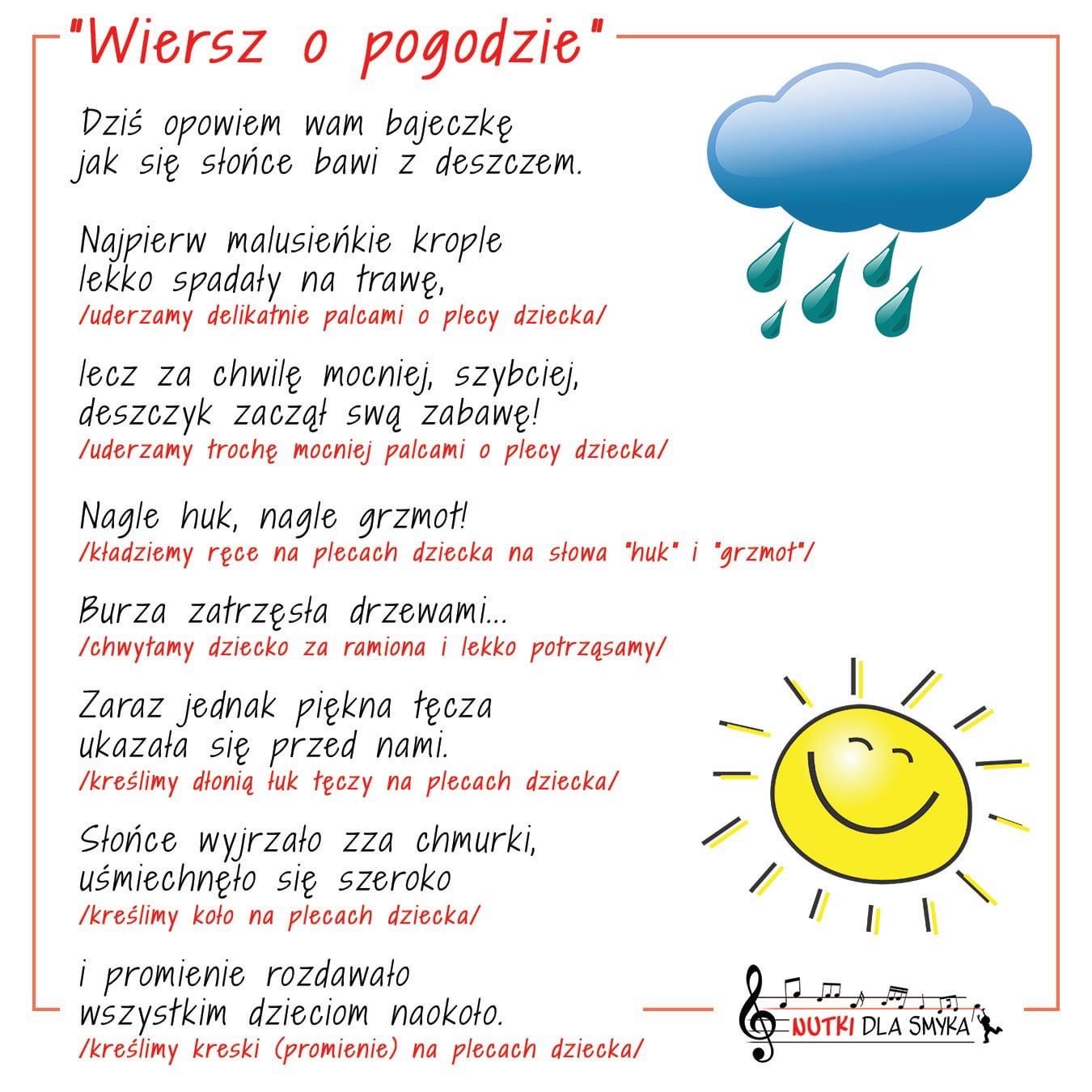 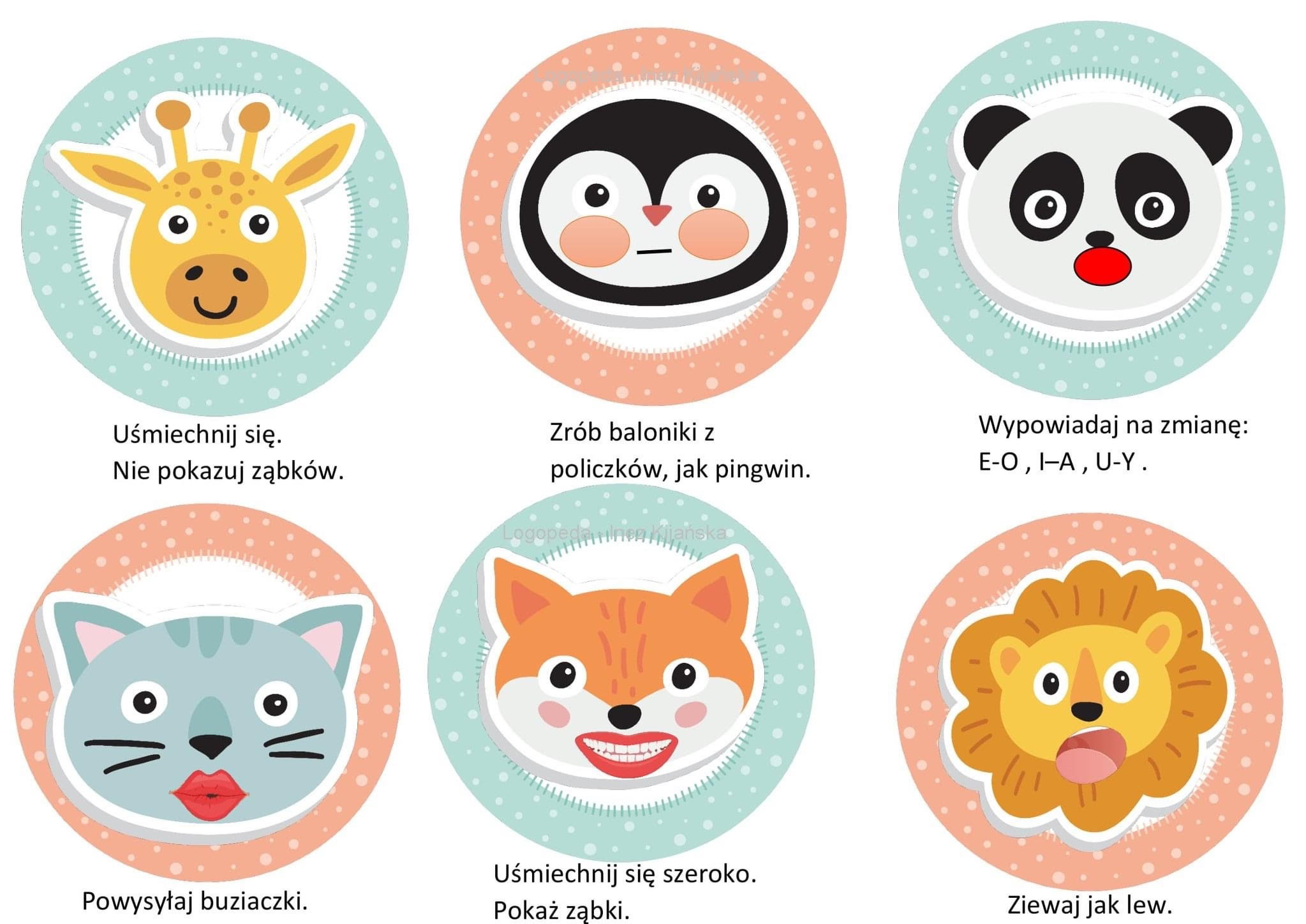 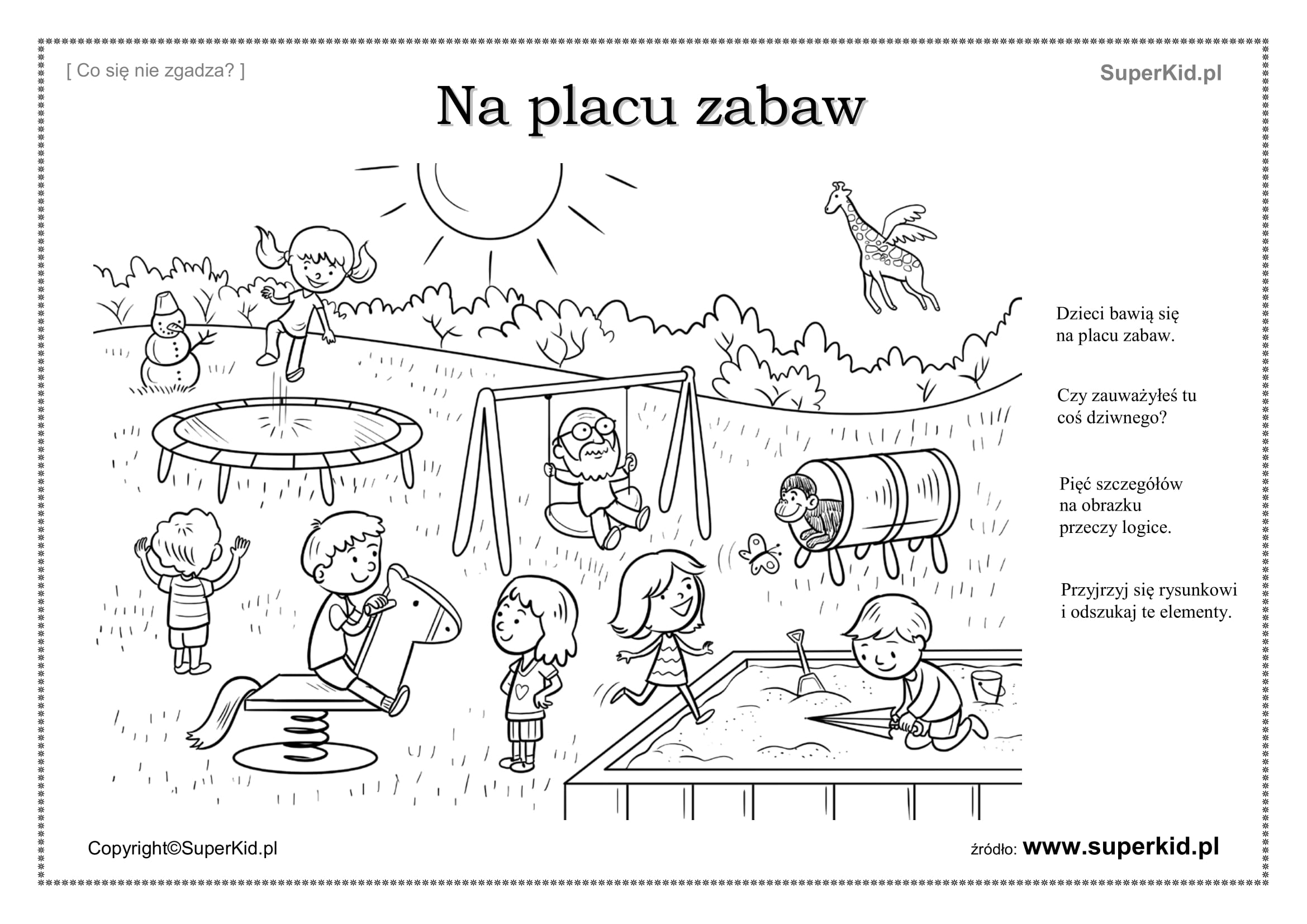 